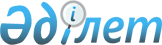 О присвоении наименовании улицамРешение акима Байдинского сельского округа Курмангазинского района Атырауской области от 10 мая 2017 года № 29. Зарегистрировано Департаментом юстиции Атырауской области 31 мая 2017 года № 3869
      В соответствии с подпунктом 4) статьи 14 Закона Республики Казахстан от 8 декабря 1993 года "Об административно-территориальном устройстве Республики Казахстан", статьей 37 Закона Республики Казахстан от 23 января 2001 года "О местном государственном управлении и самоуправлении в Республике Казахстан" и на основании заключения ономастической комиссии Атырауской от 7 февраля 2017 года, аким Байдинского сельского округа РЕШИЛ:
      1. Присвоить следующие наименования улицам села Байда Байдинского сельского округа согласно приложением.
      2. Контроль за исполнением настоящего решения оставляю за собой.
      3. Настоящее решение вступает в силу со дня государственной регистрации в органах юстиции и вводится в действие по истечении десяти календарных дней после дня его первого официального опубликования. Список наименовании улиц по селу Байда:
      1) Улице № 1- имя "Ыбырай Алтынсарин";
      2) Улице № 2 - наименование "Құрманғазы";
      3) Улице № 3 - имя "Қаныш Сәтпаев";
      4) Улице № 5 - имя "Мұхтар Әуезов" ;
      5) Улице № 5 - имя "Төлеп Салықбаев";
      6) Улице № 6 - имя "Ғимыран Мырзағалиев".
					© 2012. РГП на ПХВ «Институт законодательства и правовой информации Республики Казахстан» Министерства юстиции Республики Казахстан
				
      Аким округа:

Э. Азатов
Приложение к решению акима Байдинского сельского округа от "10" мая 2017 года № 29 